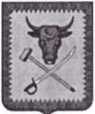 Администрации муниципального района
«Читинский район»ПОСТАНОВЛЕНИЕот  05 марта 2021 года	№ 32-НПАО введении на территории муниципального района «Читинский район» режима повышенной готовности для органов управления и сил районного звена территориальной подсистемы единой государственной системы предупреждения и ликвидации чрезвычайных ситуаций Забайкальского краяВ соответствии с постановлением Правительства Забайкальского края от 04 марта 2021 года № 13, статьёй 8 Устава муниципального района Читинский район, Положением о Читинском районом звене территориальной подсистемы единой государственной системы предупреждения и ликвидации чрезвычайных ситуаций Забайкальского края, в целях предотвращения распространения и ликвидации очага африканской чумы свиней, администрация муниципального района «Читинский район», постановляет:Ввести с 10:00 ч 5 марта 2021 года на территории муниципального района «Читинский район», для органов управления и сил районного звена территориальной подсистемы единой государственной системы предупреждения и ликвидации чрезвычайных ситуаций, режим функционирования «Повышенная готовность».Зону действия режима повышенной готовности определить в границах территории муниципального района «Читинский район» Забайкальского края и считать:Угрожаемой зоной - территорию, прилегающую к эпизоотическому очагу, радиус которой составляет 20 км от его границ, включая территории села Угдан, поселка сельского типа Береговой, села Карповка, села Смоленка, села Верх-Чита, поселка сельского типа Забайкальский, поселка городского типа Атамановка, села Ерёмено, села Засопка муниципального района «Читинский район» Забайкальского края;ЛИСТ СОГЛАСОВАНИЯ
И ОЗНАКОМЛЕНИЯПроект Постановления вносится: управлением сельского хозяйства муниципального района «Читинский район».Заголовок:	«О введении режима функционирования «Повышеннаяготовность в связи с выявлением эпизоотического очага по африканской чуме свиней на территории городского округа «город Чита»»2Зоной наблюдения - территорию, прилегающую к угрожаемой зоне, радиус которой составляет 50 км от ее границ, включая территории поселка городского типа Новокручининский, села Александровка, села Маккавеево, села Танха, села Новотроицк, села Ильинка, поселка сельского типа Ручейки, села Шишкино, села Авдей, села Подволок, села Бургень, села Мухор- Кондуй, села Тасей, села Беклемишево, сельского поселения «Колочное», села Домна, поселка при станции Ингода, села Сивяково, села Старая Кука, поселка при станции Лесная, села Кука, поселка сельского типа Хвойный, села Яблоново, села Ир- гень, села Шакша, села Арахлей, села Иван-Озеро, села Преображенка, села Елизаветино муниципального района «Читинский район» Забайкальского края.Установить, что в угрожаемой зоне:запрещается:а)	вывоз свиней;б)	реализация свиней и продуктов убоя свиней непромышленного изготовления;в)	вывоз и пересылка, включая почтовые отправления, продуктов убоя свиней и продуктов их переработки, отходов свиноводства, оборудования и инвентаря, используемого при содержании свиней, проведение сельскохозяйственных ярмарок, выставок (аукционов) и других мероприятий, связанных с передвижением, перемещением и скоплением свиней;г)	заготовка на территории угрожаемой зоны и вывоз кормов, за исключением комбикормов промышленного производства и фуражного зерна, прошедших термическую обработку при температуре не менее 70=С, обеспечивающую их обеззараживание;д)	все виды охоты, за исключением охоты в целях регулирования численности охотничьих ресурсов.осуществляется:а)	изъятие свиней и иные мероприятия, предусмотренные пунктами 46 и 47 Ветеринарных правил осуществления профилактических, диагностических, ограничительных и иных мероприятий, установления и отмены карантина и иных ограничений, направленных на предотвращение распространения и ликвидацию очагов африканской чумы свиней, утвержденных приказом Министерства сельского хозяйства Российской Федерации от 28 января 2021 года № 37 (далее - Правила);б)	переработка мяса и других продуктов убоя свиней, пригодных к использованию для пищевых целей по результатам ветеринарно-санитарной экс3пертизы, при температуре не менее 70°С в толще продукта в течение не менее 30 минут. При невозможности осуществления в угрожаемой зоне переработки мяса и других продуктов убоя свиней организуется изъятие и уничтожение мяса и других продуктов убоя свиней в соответствии с пунктами 46, 47 Правил.Установить, что в зоне наблюдения:1) запрещается:а)	ввоз свиней для воспроизводства;б)	ввоз свиней для откорма, за исключением ввоза свиней, вакцинированных в хозяйстве-поставщике против рожи свиней и классической чумы свиней не ранее 30 календарных дней до дня ввоза на территорию зоны наблюдения;в)	реализация свиней, и продуктов убоя свиней непромышленного изготовления;г)	проведение сельскохозяйственных ярмарок, выставок, торгов и других мероприятий, связанных с передвижением, перемещением и скоплением свиней;д)	выгульное содержание свиней, в том числе под навесами; В зоне наблюдения владельцы свиней должны обеспечить их содержание, исключающее контакт между свиньями и дикими животными;е)	убой свиней, за исключением убоя на предприятиях по убою и переработке, с отбором проб для лабораторных исследований на АЧС в соответствии с пунктами 24-28 Правил:ж)	вывоз свиней;з)	вывоз продуктов убоя свиней и продуктов их переработки, за исключением продукции промышленного изготовления, продукции непромышленного изготовления, переработанной или обеззараженной в соответствии с пунктом 58 Правил;и)	охота на дикого кабана, за исключением охоты в целях регулирования численности.Начальнику отдела по делам ГО ЧС и МР (Можаров И.В.) организовать информирование по складывающейся обстановке ОДС ЕДДС Читинского района.Начальнику управления сельского хозяйства (Осипов Д.А.) совместно с начальником ГБУ «Читинская станция по борьбе с болезнями животных» (Давыдкин Д.А.) с привлечением глав администраций поселений района:4Организовать учет всего поголовья домашних свиней в личных подворьях и свиноводческих предприятиях.Совместно с главами администраций поселений района в угрожаемой зоне организовать содействие в привлечении необходимых сил и средств для проведения работ по отчуждению поголовья свиней, сжиганию и захоронению трупов животных.Совместно с главами администраций поселений района в угрожаемой зоне проинформировать население о сложившейся ситуации с обнаружением очага африканской чумы свиней и мерах по предупреждению распространения АЧС через средства массовой информации, официальный сайт администрации района.Начальнику управления экономики администрации района (А.А. Маркевич) подготовить график совместных проверок в целях недопущения реализации продуктов убоя свиней в местах несанкционированной торговли и организовать согласно графика рейды по выявлению несанкционированной торговли продукцией животноводства на территории муниципального района «Читинский район» с привлечением специалистов ГБУ «Читинская станция по борьбе с болезнями животных» и ОМВД России по Читинскому району.Рекомендовать главам администраций сельских поселений района:Проинформировать население об угрозе заноса и мерах по предупреждению распространения АЧС на территории муниципального района «Читинский район», организовать разъяснительную работу о высокой опасности вируса АЧС путем распространения памяток, размещением информации на стендах, проведением сельских сходов, путём подворового обхода.Организовать ежедневные рейды по выявлению несанкционированной торговли продукцией животноводства на территории поселения.Привести в готовность силы и средства, активизировать работу со старостами населенных пунктов и организовать работу по отслеживанию складывающейся обстановки по предупреждению распространения АЧС и своевременное оповещение населения в случае ее обострения.О всех изменениях в оперативной обстановке, произошедших ЧС (происшествиях) незамедлительно докладывать в ОДС ЕДДС Читинского района и ГБУ «Читинская станция по борьбе с болезнями животных».И.о. Директора МБУ «Центр МТТО» (Загороднев О.С.), иметь в готовности автомашины и запас ГСМ для обеспечения проведения противоэпизоотических мероприятий при ухудшении эпизоотической ситуации по АЧС.5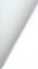 Данное постановление опубликовать на сайте администрации и в районной газете «Ингода».Контроль за исполнением настоящего постановления буду осуществлять лично.Врио Главы муниципального района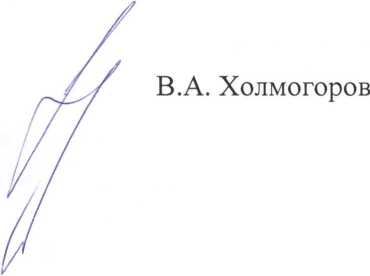 ДолжностьФИОПодписьДатасогласованияНачальник управления сельского хозяйстваОсипов Д.А.05.03.2021 г.Начальник отдела правовой и кадровой работыМатвиив В.В.05.03.2021 гу